PROFESSIONAL EXPERIENCE(In addition, Transportation Allowance of Rs. 500/- per day will be paid for attending meetings/ office)DECLARATIONI declare that the information provided by me in this application are true to the best of my knowledge and belief. I am aware that, if any information furnished in this application is found to be untrue/concealed/distorted, I am liable to forfeit the appointment allotted to me any time in future and legal action be taken against me.  Date   					                			       (SIGNATURE OF THE APPLICANT) Place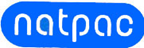 KSCSTE -NATPACKSCSTE-NATIONAL TRANSPORTATION PLANNING AND RESEARCH CENTREK. Karunakaran Transpark, Akkulam, Thuruvikkal P.O., Thiruvananthapuram –695011, KeralaKSCSTE-NATIONAL TRANSPORTATION PLANNING AND RESEARCH CENTREK. Karunakaran Transpark, Akkulam, Thuruvikkal P.O., Thiruvananthapuram –695011, KeralaKSCSTE-NATIONAL TRANSPORTATION PLANNING AND RESEARCH CENTREK. Karunakaran Transpark, Akkulam, Thuruvikkal P.O., Thiruvananthapuram –695011, KeralaKSCSTE-NATIONAL TRANSPORTATION PLANNING AND RESEARCH CENTREK. Karunakaran Transpark, Akkulam, Thuruvikkal P.O., Thiruvananthapuram –695011, KeralaKSCSTE-NATIONAL TRANSPORTATION PLANNING AND RESEARCH CENTREK. Karunakaran Transpark, Akkulam, Thuruvikkal P.O., Thiruvananthapuram –695011, KeralaKSCSTE-NATIONAL TRANSPORTATION PLANNING AND RESEARCH CENTREK. Karunakaran Transpark, Akkulam, Thuruvikkal P.O., Thiruvananthapuram –695011, KeralaKSCSTE-NATIONAL TRANSPORTATION PLANNING AND RESEARCH CENTREK. Karunakaran Transpark, Akkulam, Thuruvikkal P.O., Thiruvananthapuram –695011, KeralaKSCSTE-NATIONAL TRANSPORTATION PLANNING AND RESEARCH CENTREK. Karunakaran Transpark, Akkulam, Thuruvikkal P.O., Thiruvananthapuram –695011, KeralaKSCSTE-NATIONAL TRANSPORTATION PLANNING AND RESEARCH CENTREK. Karunakaran Transpark, Akkulam, Thuruvikkal P.O., Thiruvananthapuram –695011, Kerala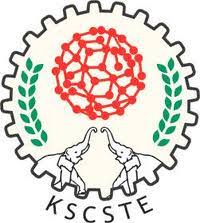 APPLICATION FOR THE POST OF CONSULTANTSAPPLICATION FOR THE POST OF CONSULTANTSAPPLICATION FOR THE POST OF CONSULTANTSAPPLICATION FOR THE POST OF CONSULTANTSAPPLICATION FOR THE POST OF CONSULTANTSAPPLICATION FOR THE POST OF CONSULTANTSAPPLICATION FOR THE POST OF CONSULTANTSAPPLICATION FOR THE POST OF CONSULTANTSAPPLICATION FOR THE POST OF CONSULTANTSAPPLICATION FOR THE POST OF CONSULTANTSAPPLICATION FOR THE POST OF CONSULTANTSName of the PostPROJECT CONSULTANT PROJECT CONSULTANT PROJECT CONSULTANT PROJECT CONSULTANT PROJECT CONSULTANT PROJECT CONSULTANT PROJECT CONSULTANT PROJECT CONSULTANT Paste your recent passport size colour photographPaste your recent passport size colour photographDisciplinePaste your recent passport size colour photographPaste your recent passport size colour photographName of the candidatePaste your recent passport size colour photographPaste your recent passport size colour photographDate of Birth(dd/mm/yyyy)Mobile NoMobile NoGender and Marital statusMale/ FemaleMale/ FemaleMarried/ UnmarriedMarried/ UnmarriedState/UTState/UTNationalityE - mail IDAddress for CommunicationAddress for CommunicationAddress for CommunicationAddress for CommunicationPermanent AddressPermanent AddressPermanent AddressPermanent AddressPermanent AddressPermanent AddressPermanent AddressEDUCATIONAL QUALIFICATION(Enclose photocopies of the qualifying certificates and mark sheets/grade cards)EDUCATIONAL QUALIFICATION(Enclose photocopies of the qualifying certificates and mark sheets/grade cards)EDUCATIONAL QUALIFICATION(Enclose photocopies of the qualifying certificates and mark sheets/grade cards)EDUCATIONAL QUALIFICATION(Enclose photocopies of the qualifying certificates and mark sheets/grade cards)EDUCATIONAL QUALIFICATION(Enclose photocopies of the qualifying certificates and mark sheets/grade cards)EDUCATIONAL QUALIFICATION(Enclose photocopies of the qualifying certificates and mark sheets/grade cards)EDUCATIONAL QUALIFICATION(Enclose photocopies of the qualifying certificates and mark sheets/grade cards)EDUCATIONAL QUALIFICATION(Enclose photocopies of the qualifying certificates and mark sheets/grade cards)EDUCATIONAL QUALIFICATION(Enclose photocopies of the qualifying certificates and mark sheets/grade cards)EDUCATIONAL QUALIFICATION(Enclose photocopies of the qualifying certificates and mark sheets/grade cards)EDUCATIONAL QUALIFICATION(Enclose photocopies of the qualifying certificates and mark sheets/grade cards)GraduationGraduationGraduationGraduationGraduationGraduationYear of PassingYear of PassingName of the DegreeName of the DegreeBranch / SpecializationBranch / SpecializationInstitute NameInstitute NameUniversity AffiliatingUniversity Affiliating% of Marks / CGPA% of Marks / CGPAClass / DivisionClass / DivisionPost-GraduationPost-GraduationPost-GraduationPost-GraduationPost-GraduationPost-GraduationYear of PassingYear of PassingName of the DegreeName of the DegreeBranch / SpecializationBranch / SpecializationInstitute NameInstitute NameUniversity AffiliatingUniversity Affiliating% of Marks / CGPA% of Marks / CGPAClass / DivisionClass / DivisionPh.D.Ph.D.Ph.D.Ph.D.Ph.D.Ph.D.  Date of Award   Date of Award Title of the Ph.D.Title of the Ph.D.Institute / UniversityInstitute / UniversityName & Address of the OrganisationDesignationPeriod of EmploymentPeriod of EmploymentPay Scale, Basic Pay, Total EmolumentsName & Address of the OrganisationDesignationFromToPay Scale, Basic Pay, Total EmolumentsFINANCIAL QUOTEFINANCIAL QUOTEFINANCIAL QUOTEParticulars Rate (Rs.)/ DayPer DiemAttending MeetingsPer DiemMan DaysOther InformationOther InformationPermanent Account Number (PAN)